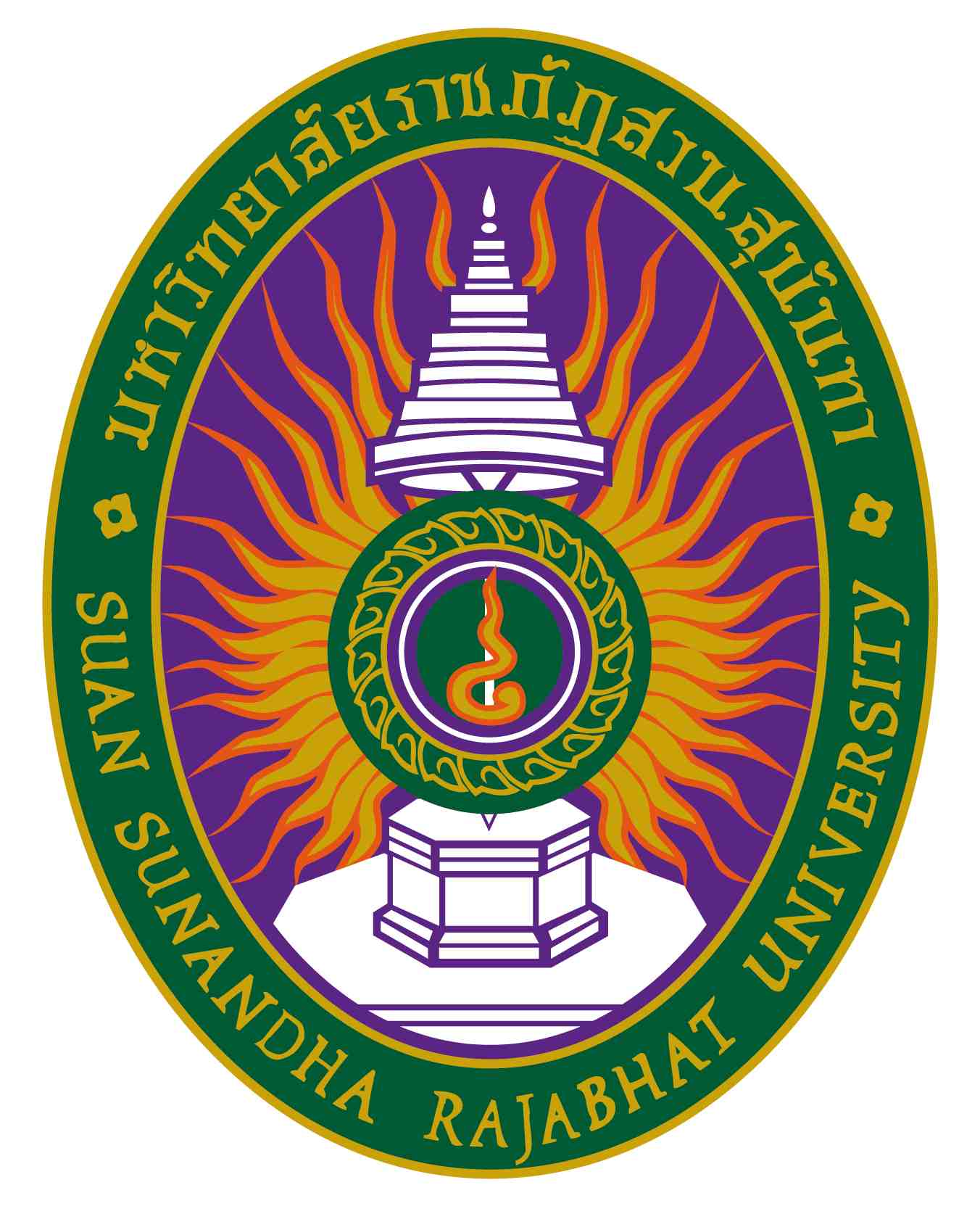 รายงานผลการดำเนินการของรายวิชารหัสวิชา JAP๔๙๐๑   รายวิชา การเตรียมฝึกประสบการณ์วิชาชีพภาษาญี่ปุ่นสาขาวิชา ภาษาญี่ปุ่น คณะ/วิทยาลัย คณะมนุษยศาตร์และสังคมศาสตร์ มหาวิทยาลัยราชภัฏสวนสุนันทาภาคการศึกษา ๑ ปีการศึกษา ๒๕๖๕หมวดที่๑ข้อมูลทั่วไป๑. รหัสและชื่อรายวิชา		รหัสวิชา		 	JAP๔๙๐๑ชื่อรายวิชาภาษาไทย	การเตรียมฝึกประสบการณ์วิชาชีพภาษาญี่ปุ่นชื่อรายวิชาภาษาอังกฤษ	Preparation for Professional Experience in Japanese๒. รายวิชาที่ต้องเรียนก่อนรายวิชานี้  (ถ้ามี)๓. อาจารย์ผู้รับผิดชอบ อาจารย์ผู้สอนและกลุ่มเรียน  (section)			อาจารย์ คชาภัช  หลิมเจริญ	๔.ภาคการศึกษา/ปีการศึกษาที่เปิดสอนรายวิชา	๑/๒๕๖๕๕. สถานที่เรียน  ตึก ๓๔ ห้อง นิภานพดล มหาวิทยาลัยราชภัฏสวนสุนันทาหมวดที่๒การจัดการเรียนการสอนที่เปรียบเทียบกับแผนการสอน   ๑.รายงานชั่วโมงการสอนจริงเทียบกับแผนการสอน๒.  หัวข้อที่สอนไม่ครอบคลุมตามแผนระบุหัวข้อที่สอนไม่ครอบคลุมตามแผน และพิจารณานัยสำคัญของหัวข้อต่อผลการเรียนรู้ของรายวิชาและหลักสูตร ในกรณีที่มีนัยสำคัญให้เสนอแนวทางชดเชย๓. ประสิทธิผลของวิธีสอนที่ทำให้เกิดผลการเรียนรู้ตามที่ระบุในรายละเอียดของรายวิชา๔. ข้อเสนอการดำเนินการเพื่อปรับปรุงวิธีสอนระบุข้อเสนอเพื่อการปรับปรุงวิธีสอน ซึ่งได้จากปัญหาที่พบในข้อ ๓	…................................................................................................................................................................................	…................................................................................................................................................................................หมวดที่๓สรุปผลการจัดการเรียนการสอนของรายวิชา๑. จำนวนนักศึกษาที่ลงทะเบียนเรียน	๕๘ คน๒. จำนวนนักศึกษาที่คงอยู่เมื่อสิ้นสุดภาคการศึกษา ๕๘ คน๓. จำนวนนักศึกษาที่ถอน  (W) ๐ คน๔. การกระจายของระดับคะแนน (เกรด)๕. ปัจจัยที่ทำให้ระดับคะแนนผิดปกติ  (ถ้ามี)	ไม่มี๖. ความคลาดเคลื่อนจากแผนการประเมินที่กำหนดไว้ในรายละเอียดรายวิชาระบุความคลาดเคลื่อนจากแผนการประเมินผลการเรียนรู้ที่กำหนดไว้ใน มคอ.๓ หมวด ๕ ข้อ ๒๖.๑ ความคลาดเคลื่อนด้านกำหนดเวลาการประเมิน๖.๒ ความคลาดเคลื่อนด้านวิธีการประเมินผลการเรียนรู้  (ถ้ามี)๗. การทวนสอบผลสัมฤทธิ์ของนักศึกษาหมวดที่ ๔ ปัญหาและผลกระทบต่อการดำเนินการ๑.ประเด็นด้านทรัพยากรประกอบการเรียนและสิ่งอำนวยความสะดวก๒.ประเด็นด้านการบริหารและองค์กรหมวดที่ ๕ การประเมินรายวิชา๑. ผลการประเมินรายวิชาโดยนักศึกษา  (แนบเอกสาร)๑.๑ ข้อวิพากษ์ที่สำคัญจากผลการประเมินโดยนักศึกษาจุดแข็ง ― นักศึกษาสามารถฟัง พูด อ่าน เขียนภาษาญี่ปุ่นพื้นฐานได้ครบทั้ง 4 ทักษะ ได้จุดอ่อน― นักศึกษายังสับสนไวยากรณ์ และโครงสร้างภาษาญี่ปุ่น  ความหมาย และปริมาณคาศัพท์ในแต่ละบท จึงทำให้ ผู้เรียนไม่สามารถ เรียนได้ครบ 4 ทักษะได้ ๑.๒ ความเห็นของอาจารย์ผู้สอนต่อข้อวิพากษ์ตามข้อ ๑.๑- นักศึกษาในรายวิชานี้ ยังไม่เคยศึกษาภาษาญี่ปุ่มาก่อน ดังนั้นในการเรียนภาษาญี่ปุ่นนั้นจำเป็นต้องจำตัวอักษรให้ครบทั้งฮิราคานะและคาตาคานะ ดังนั้นจึงจำเป็นต้องให้นักศึกษาจำตัวอักษร เพื่อที่จะเข้าสู่เรื่องไวยกรณ์ในรายวิชานี้ จึงมีการให้นักศึกษาจำตัวอักษร โดยรูปแบบการให้คะแนน ๒.  ผลการประเมินรายวิชาโดยวิธีอื่น๒.๑ ข้อวิพากษ์ที่สำคัญจากผลการประเมินโดยวิธีอื่นจากการสอบถามความคิดเห็นของนักศึกษาในชั้นเรียน จุดแข็ง ― นักศึกษามีทัศนะที่ดีตต่อการเรียนภาษาญี่ปุ่น เพื่อทำให้นักศึกษาเกิดความอยากที่จะเรียนรู้ภาษาญี่ปุ่นต่อไปจุดอ่อน― นักศึกษายังมีความท้อแท้ต่อการจดจำตัวอักษร และโครงสร้างภาษาญี่ปุ่น ๒.๒ ความเห็นของอาจารย์ผู้สอนต่อข้อวิพากษ์ตามข้อ ๒.๑		-ควรสร้างทัศนะที่ดีต่อการเรียนภาษาญี่ปุ่น และให้กำลังใจแก่นักศึกษาในด้านขอวการจำตัวอักษรหมวดที่ ๖ แผนการปรับปรุง๑. ความก้าวหน้าของการปรับปรุงการเรียนการสอนตามที่เสนอในรายงาน/รายวิชาครั้งที่ผ่านมา๒. การดำเนินการอื่น ๆ ในการปรับปรุงรายวิชา- ผู้สอนพยายามหาข้อมูลและเทคนิคต่างๆมาเสริมการเรียนการสอนให้มีประสิทธิภาพและน่าสนใจมากขึ้น และหาสื่อการเรียนหรือเกมที่ทำให้เกิดการเรียนรู้แก่นักศึกษา เพื่อกระตุ้นให้ผู้เรียนสนใจด้านการเขียนภาษาญี่ปุ่นยิ่งขึ้น๓. ข้อเสนอแผนการปรับปรุงสำหรับภาคการศึกษา/ปีการศึกษาต่อไป๔.  ข้อเสนอแนะของอาจารย์ผู้รับผิดชอบรายวิชาต่ออาจารย์ผู้รับผิดชอบหลักสูตร	- ลงชื่อ อ.เธียรชัย หลิมเจริญ  ______________ 	วันที่รายงาน ๒๔ ธันวาคม  ๒๕๖๒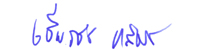 ลงชื่อ							ลงชื่อ ……………………………………………………………         ( อาจารย์เธียรชัย หลิมเจริญ )		                 (					)            อาจารย์ผู้รับผิดชอบรายวิชา				อาจารย์ผู้รับผิดชอบหลักสูตร       วันที่ ๒๔ ธันวาคม  ๒๕๖๒   			       วันที่ ....... เดือน..................พ.ศ. ...........หัวข้อจน.ชม.แผนการสอนจน.ชม.ที่ได้สอนจริงระบุสาเหตุที่การสอนจริงต่างจากแผน การสอนหากมีความแตกต่างเกิน 25%แนะนำรายวิชา:ความรู้ทั่วไปเกี่ยวกับการเตรียมฝึกประสบการณ์วิชาชีพภาษาญี่ปุ่น  ๓๓สถานที่ฝึกงานแบบไหนที่ถูกใจ๓๓งานล่าม:อาชีพอิสระที่ใครๆก็อยากทำ๓๓อาชีพนักแปล ไม่ยากอย่างที่คิด๓๓สู่เส้นทางอุตสาหกรรมท่องเที่ยว๓๓งานบริษัทญี่ปุ่น...ทำอะไรกัน๓๓งานบริการธุรกิจโรงแรม๓๓มัชฌิมนิเทศ๓๓ศึกษาดูงาน: โรงแรม๓๓งานบริการภาคพื้นดิน๓๓งานบริการบนเครื่องบิน รายงานความก้าวหน้าหาสถานที่ฝึกงาน๓๓การศึกษาดูงาน๓๓การเขียนประวัติส่วนตัว resume๓๓ศึกษาดูงาน: โรงงาน๓๓กิจกรรมบำเพ็ญประโยชน์๓๓การนำเสนอผลงานบำเพ็ญประโยชน์ของนักศึกษา๓๓ปัจฉิมนิเทศ๓๓หัวข้อที่สอนไม่ครอบคลุมตามแผน  (ถ้ามี)นัยสำคัญของหัวข้อที่สอนไม่ครอบคลุมตามแผนแนวทางชดเชยไม่มีไม่มีไม่มีผลการเรียนรู้วิธีสอนที่ระบุในรายละเอียดรายวิชาประสิทธิผลประสิทธิผลปัญหาของการใช้วิธีสอน  (ถ้ามี)  พร้อมข้อเสนอแนะในการแก้ไขผลการเรียนรู้วิธีสอนที่ระบุในรายละเอียดรายวิชามีไม่มีปัญหาของการใช้วิธีสอน  (ถ้ามี)  พร้อมข้อเสนอแนะในการแก้ไขคุณธรรม จริยธรรม๑)  มีวินัยตรงต่อเวลา รับผิดชอบต่อตนเองและผู้อื่น(๒)  มีความซื่อสัตย์ สุจริต(๓)  ปฎิบัติงานอย่างมีคุณธรรม(๔) เคารพกฏระเบียบและข้อบังคับต่างๆขององค์กรและสังคม √    √ความรู้๑) มีความรู้ความเข้าใจในหลักภาษาญี่ปุ่น หลักการสื่อสารที่ถูกต้อง เหมาะสมตามวัฒนธรรม(๒) มีความรู้ความเข้าใจในหลักและสาระสำคัญของวิชาอื่นที่เกี่ยวข้อง และสามารถนำไปประยุกต์ใช้หรือเป็นพื้นฐานของการเรียน√ทักษะทางปัญญา(๑)  สามารถวิเคราะห์เนื้อหาและสถานการณ์ต่างๆ และนำไปประยุกต์ใช้ในสถานการณ์จริงได้ (๒)  สามารถนำความรู้และทักษะไปใชช้ในการแก้ไขปัญหาได้อย่างเหมาะสม  (๓)  มีความใฝ่หาความรู้√√√ทักษะความสัมพันธ์ระหว่างบุคคลและความรับผิดชอบ(๑)  สามารถทำงานร่วมกับผู้อื่นได้เป็นอย่างดี(๒)  รับผิดชอบงานที่ได้รับมอบหมาย(๓)  มีภาวะผู้นำ√ทักษะการวิเคราะห์เชิงตัวเลข การสื่อสารและการใช้เทคโนโลยีสารสนเทศ(๑)  มีทักษะในการใช้เทคโนโลยีสารสนเทศในการสืบค้นข้อมูลและนำเสนอข้อมูล (๒)  มีทักษะในการเลือกและประยุกต์ใช้เทคนิคทางสถิติหรือคณิตศาสตร์ในการแก้ไขปัญหาการทำงานหรือกิจกรรมได้อย่างเหมาะสม (๓) มีทักษะการสื่อสารอย่างมีประสิทธิภาพ ทั้งภาษาไทย ภาษาอังกฤษและภาษาญี่ปุ่น √ระดับคะแนน (เกรด)ระดับคะแนน (เกรด)จำนวนจำนวนคิดเป็นร้อยละคิดเป็นร้อยละAA๕๖๕๖๙๖.๕๕๙๖.๕๕A-A-๐๐๐๐B+B+๑๑๑.๗๒๑.๗๒BB๑๑๑.๗๒๑.๗๒B-B-๐๐๐๐C+C+๐๐๐๐CC๐๐๐๐C-C-๐๐๐๐D+D+๐๐๐๐DD๐๐๐๐D-D-๐๐๐๐WW๐๐๐๐ความคลาดเคลื่อนเหตุผล----ความคลาดเคลื่อนเหตุผล----วิธีการทวนสอบสรุปผล๗.๑ พิจารณาจากพฤติกรรมการเข้าเรียน การตรงต่อเวลา การทำงานในชั้นเรียนอย่างถูกต้องและสังเกตความรับผิดชอบในการทำงาน๗.๒ พิจารณาจากการแต่งการ ความพร้อมที่จะฝึกงาน๗.๓ พิจารณาจากการจัดสัมมานาของนักศึกษาการทำงานเป็นกลุ่ม-ตรวจสอบวัดผลจากคะแนนพฤติกรรม การเข้าห้องเรียน การทำงาน และแบบฝึกหัดต่างๆที่ มอบหมายให้ทำแสดงให้เห็นถึงความเข้าใจต่อ เนื้อหา-ก่อนชั่วโมงเรียนทุกครั้งจะมีการตรวจเครื่องแต่งการ หากแต่งกายไม่เหมาะสมจะมีการหักคะแนนในส่วนนี้ -ตรวจสอบวัดผลจากการจัดการทำงานในรูปแบบกลุ่มที่มีการจัดการงานสัมมนาในหัวข้อต่างๆ และ การให้คะแนนของวิทยากรที่มาในแต่ละครั้ง ปัญหาในการใช้แหล่งทรัพยากรประกอบการเรียนการสอน  (ถ้ามี)ผลกระทบ--ปัญหาด้านการบริหารและองค์กร(ถ้ามี)ผลกระทบต่อผลการเรียนรู้ของนักศึกษา--แผนการปรับปรุงที่เสนอในภาคการศึกษา/
ปีการศึกษาที่ผ่านมาผลการดำเนินการ-หาแนวทางที่จะให้นักศึกษาจดจำตัวอักษรได้มากที่สุด-ใช้วิธีการสอบย่อยโดยการคัดตัวอักษรฮิราคานะ คาตาคานะ ทุกๆคาบเรียนเพื่อเป็นการทวนตัวอักษร ข้อเสนอกำหนดเวลาที่แล้วเสร็จผู้รับผิดชอบ